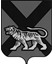 ТЕРРИТОРИАЛЬНАЯ ИЗБИРАТЕЛЬНАЯ КОМИССИЯ
ГОРОДА БОЛЬШОЙ КАМЕНЬРЕШЕНИЕ17 часов 50 минутОб отказе в регистрации кандидата в депутаты Думы городского округа Большой Камень по многомандатному избирательному округу №3Лебедева Сергея АлексеевичаПроверив соответствие порядка выдвижения кандидата в депутаты Думы городского округа Большой Камень по многомандатному избирательному округу № 3 Лебедева Сергея Алексеевича требованиям Федерального закона «Об основных гарантиях избирательных прав и права на участие в референдуме граждан Российской Федерации», Избирательного кодекса Приморского края, территориальная избирательная комиссия города Большой Камень установила следующее.04 июля 2022 года Лебедев Сергей Алексеевич представил в территориальную избирательную комиссию города Большой Камень документы о выдвижении его кандидатом в депутаты Думы городского округа Большой Камень по многомандатному избирательному округу № 3 в порядке самовыдвижения.  12 июля 2022 года кандидатом в комиссию представлены документы, необходимые для регистрации, а именно: - подписные листы с подписями избирателей, собранными в поддержку выдвижения кандидата;-   протокол об итогах сбора подписей избирателей. В результате проведенной Рабочей группой по приему и проверке документов, представляемых кандидатами в территориальную избирательную комиссию города Большой Камень при проведении выборов депутатов Думы городского округа Большой Камень по многомандатным избирательным округам с № 1 по № 11  проверки порядка сбора подписей избирателей и оформления подписных листов, достоверности данных, содержащихся в подписных листах, 9 из 14 подписей избирателей, собранных в поддержку выдвижения кандидата, признаны недействительными в соответствии с пунктами 3, 6, 7 и 8 части 11 статьи 47 Избирательного кодекса Приморского края.В соответствии с частью 13 статьи 47 Избирательного кодекса Приморского края Лебедеву С.А. направлена копия итогового протокола проверки подписей избирателей, а также заверенная копия ведомости проверки подписных листов. Рассмотрев заключение начальника отдела криминалистических экспертиз Экспертно-криминалистического центра УМВД России по Приморскому краю Аксеновой Н.Г., принимая во внимание незначительность обнаруженных экспертом нарушений в виде исправлений (помарок), территориальная избирательная комиссия города Большой Камень приходит к выводу о необходимости исключения из числа недействительных:- подписи избирателя в строке 1 на листе 2;- подписи избирателя в строке 2 на листе 2.Таким образом, число недействительных подписей избирателей, собранных в поддержку выдвижения кандидата Лебедева Сергея Алексеевича, составляет 7 (семь).  Учитывая изложенное, руководствуясь подпунктом «д» пункта 24 статьи 38 Федерального закона «Об основных гарантиях избирательных прав и права на участие в референдуме граждан Российской Федерации», пунктом 9 части 7 статьи 49 Избирательного кодекса Приморского края территориальная избирательная комиссия города Большой Камень, территориальная избирательная комиссия города Большой Камень РЕШИЛА:1. Отказать в регистрации кандидата в депутаты Думы городского округа Большой Камень по многомандатному избирательному округу № 3 Лебедева Сергея Алексеевича, выдвинутого в порядке самовыдвижения.2. Уведомить ПАО Сбербанк (структурное подразделение № 8635/0311) о необходимости прекратить все финансовые операции по специальному избирательному счету кандидата в депутаты Думы городского округа Большой Камень по многомандатному избирательному округу № 3 Лебедева Сергея Алексеевича. 3. Копию настоящего решения направить в ПАО Сбербанк (структурное подразделение № 8635/0311) и Лебедеву Сергею Алексеевичу.4. Направить настоящее решение в Избирательную комиссию Приморского края для размещения на официальном сайте Избирательной комиссии Приморского края в информационно-телекоммуникационной сети «Интернет».Председатель комиссии                                                                  Г.В. БантееваСекретарь комиссии                                                                   С.М. Кононенко21.07.2022г. Большой Камень№ 76/449